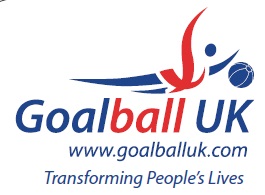 2019/20 League WinnersNovice – NorthWest YorkshireNovice – South & West WinchesterNovice – South & EastCroysutt WarriorsNovice ShieldN/A (Covid-19)Intermediate – NorthWest YorkshireIntermediate – South & West RNC AcademyIntermediate – South & EastFen TigersIntermediate Trophy RNC AcademyEliteFen TigersGoalfix CupN/A (Covid-19)NationalVoid (Covid-19)